ФОТОКОНКУРС«Я гуляю по району»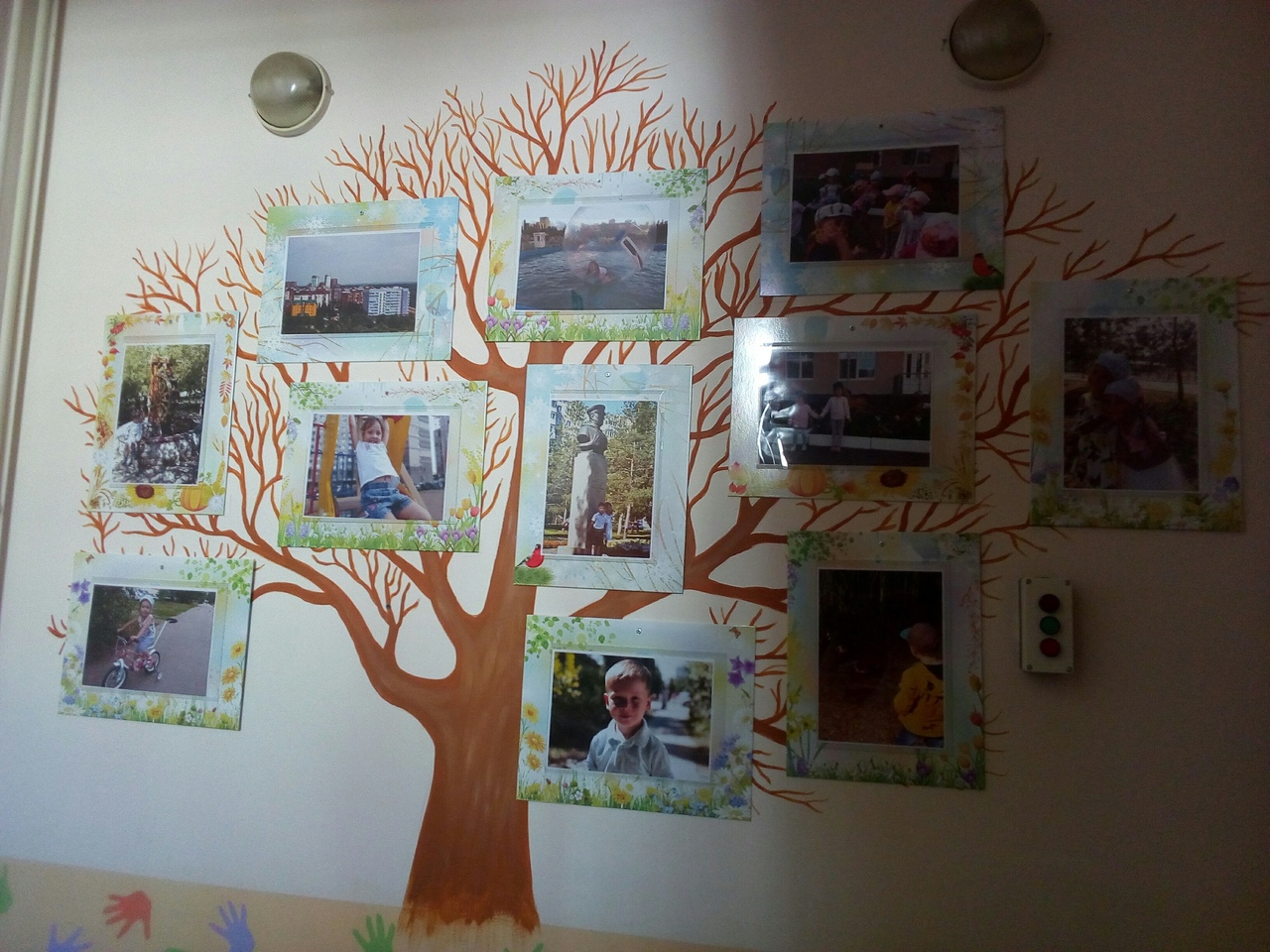 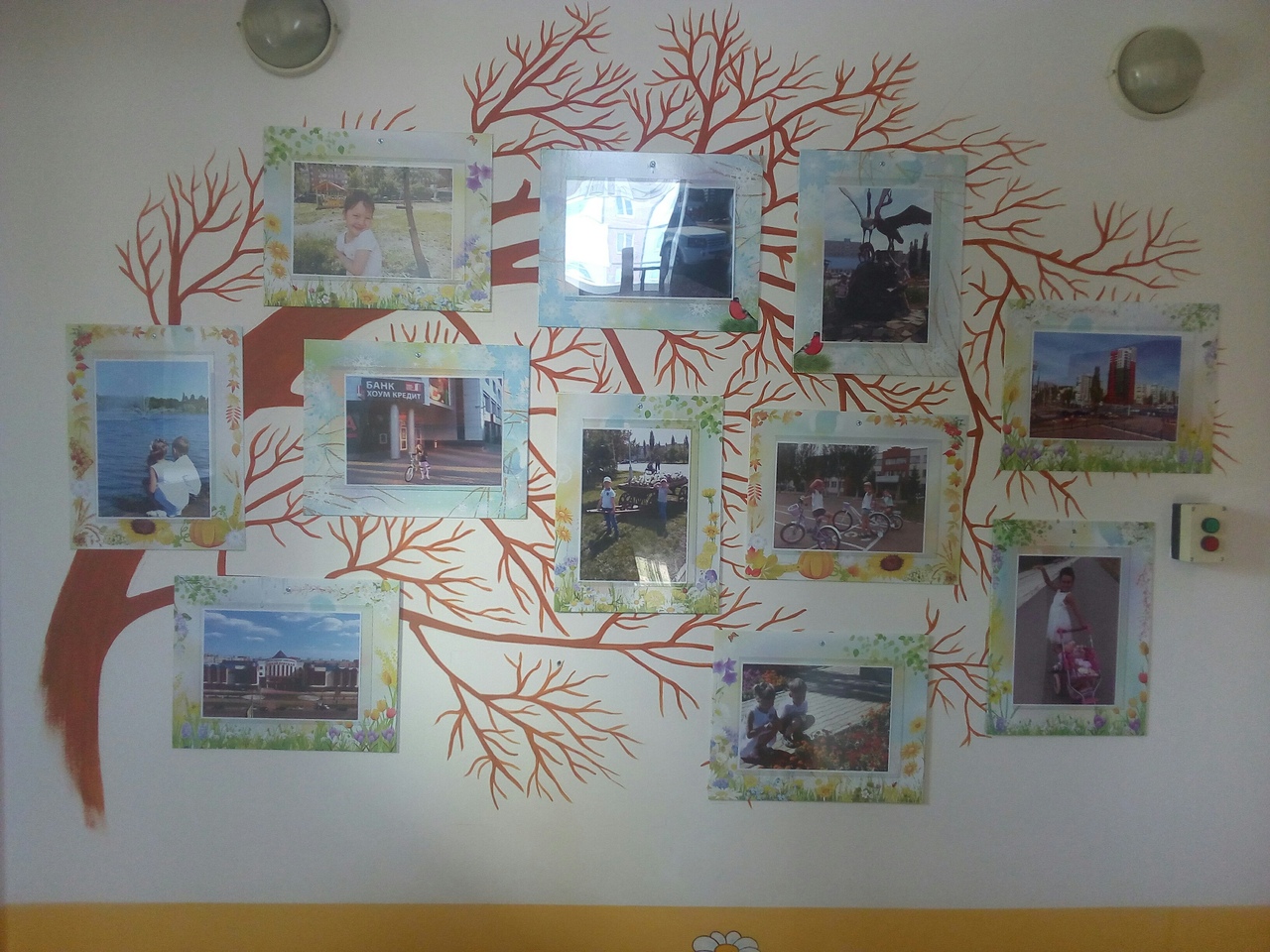 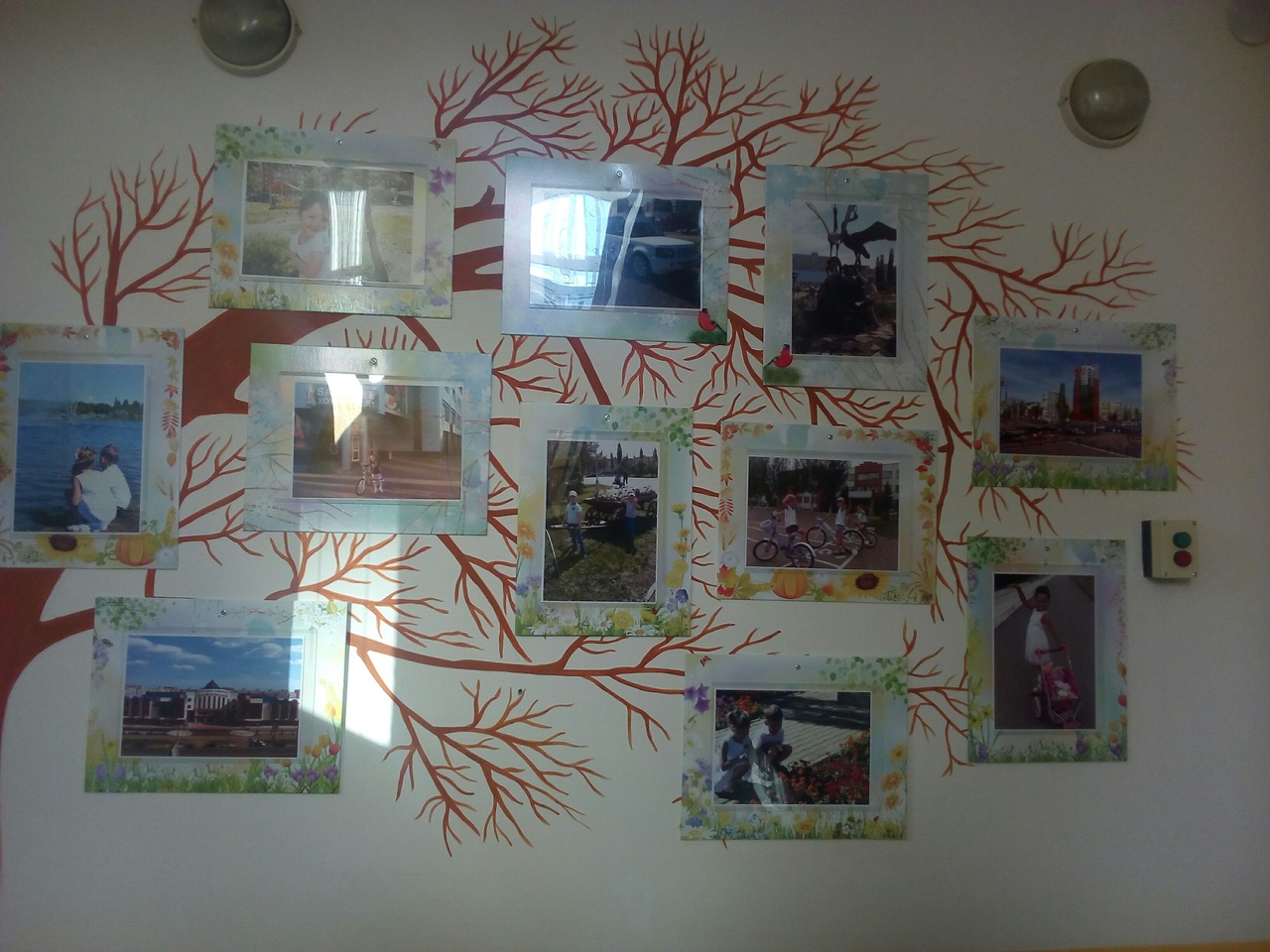 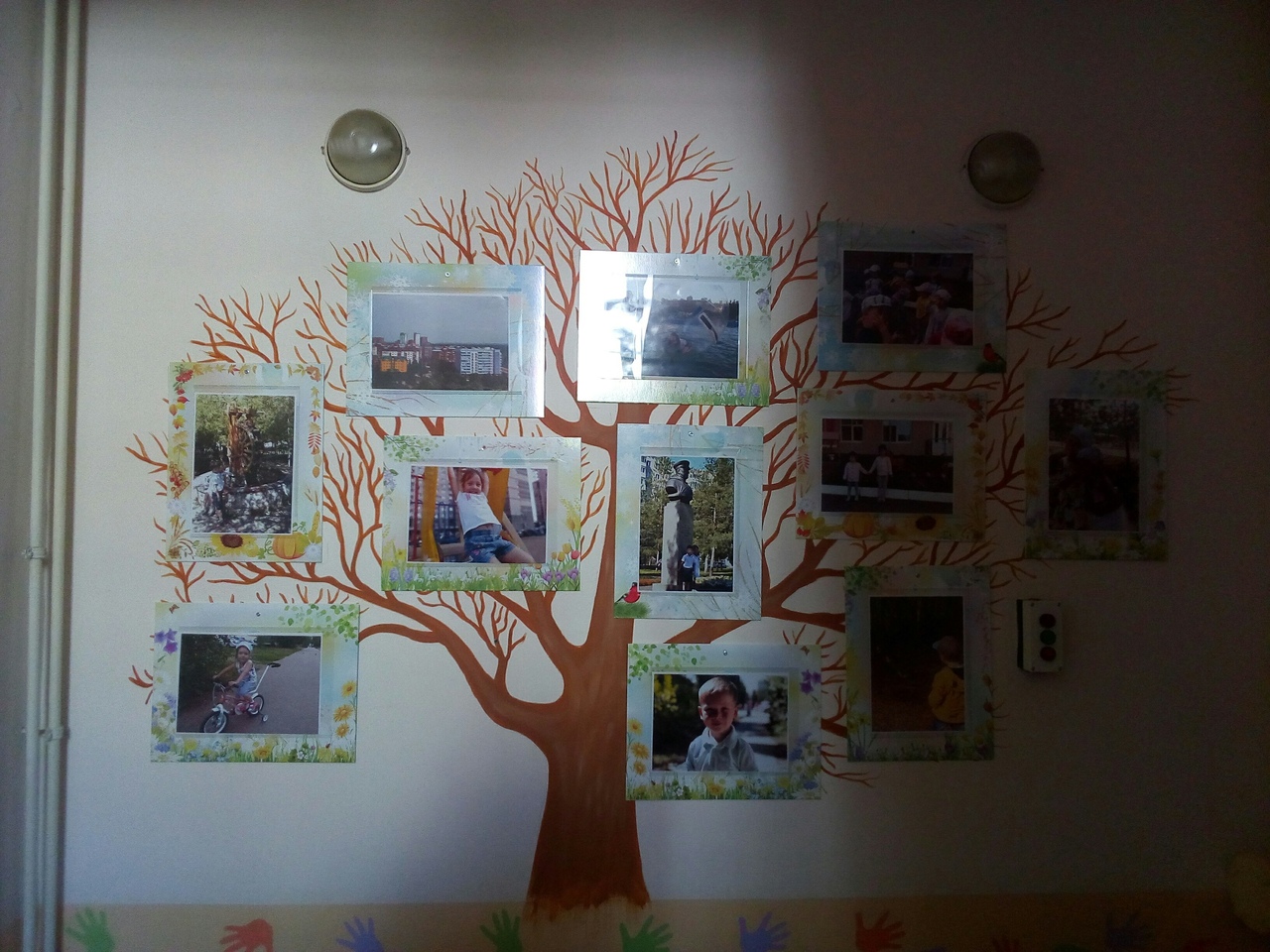 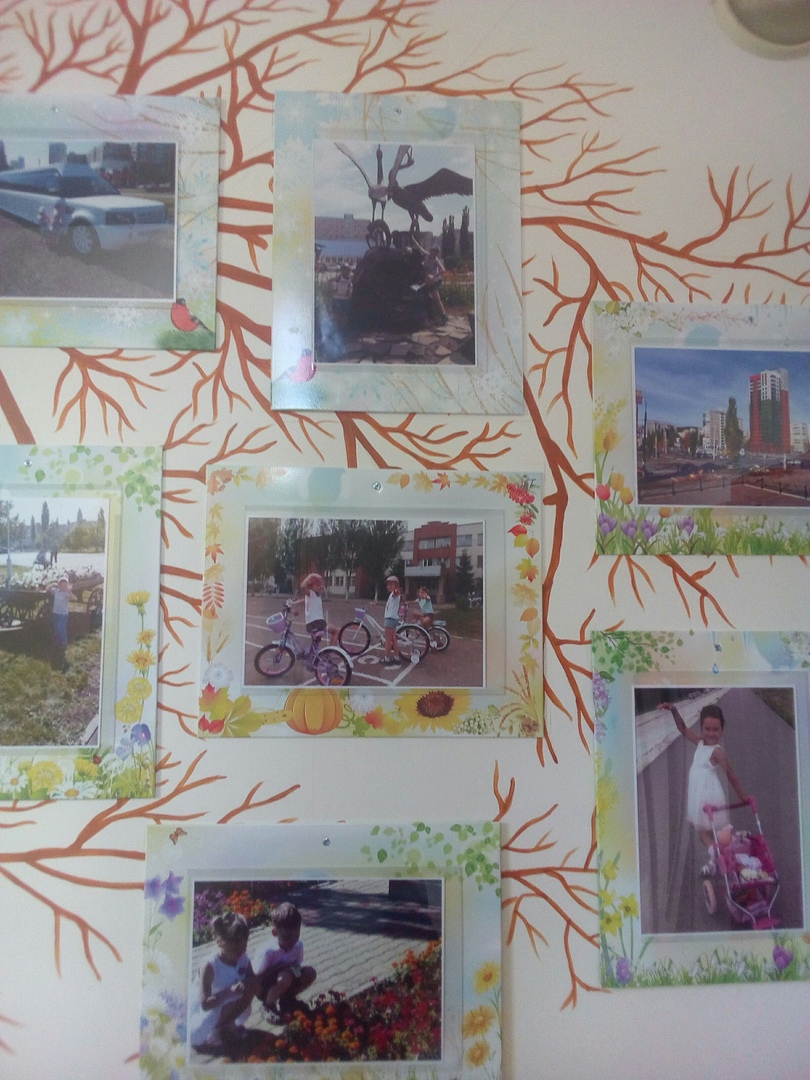 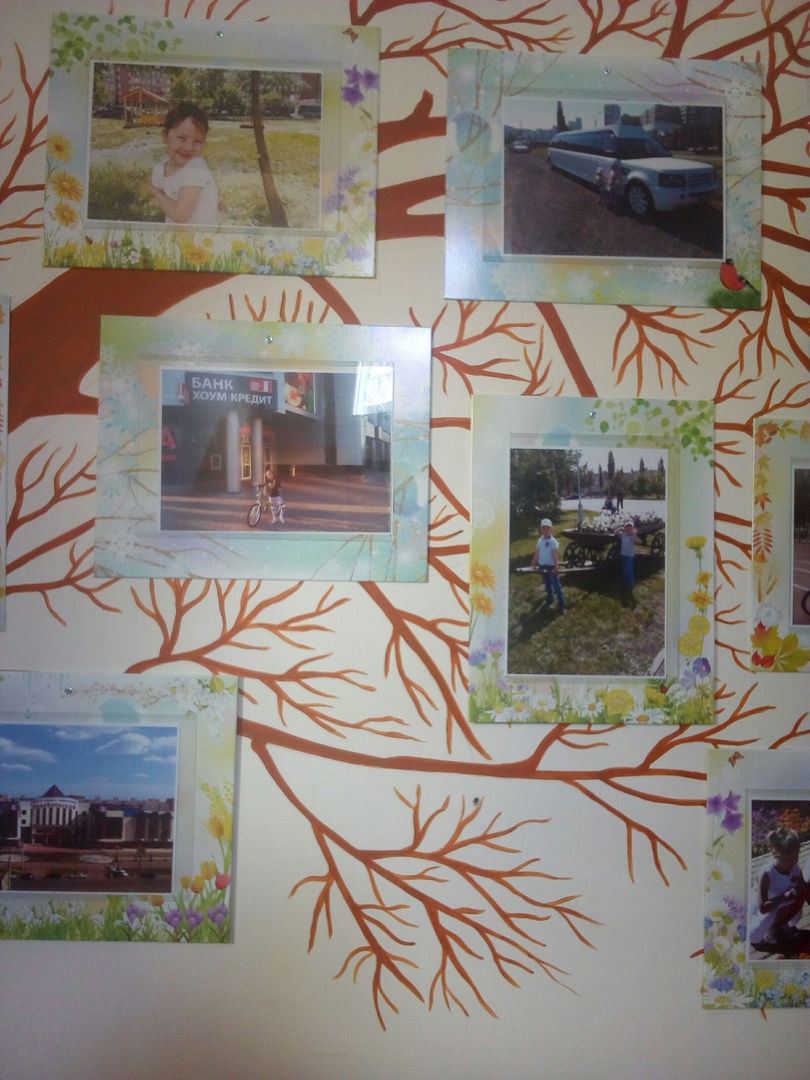 